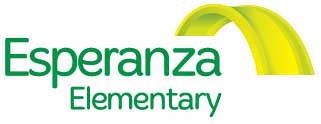 BOARD MEETING6:00 – 8:00 PM, Thursday, November 30, 2017Esperanza School Meeting Room * 4956 W 3500 S, West Valley City, UT 84120AGENDAWELCOME & INTRODUCTIONSFINANCIAL REPORT – Brian Cates/Red Apple ACTION ITEMReview/approve minutes from October 26, 2017 board meetingReview/approve Special Education Policy and Procedural Manual COMMITTEESGovernanceFinanceAcademic/CulturalDISCUSSION/INFORMATION ITEMSExecutive Director/Principal reportEnrollment & Retention ReportUpcoming Events PTO reportPast activity reportFundraisingSet next board meeting dateADJOURN ANNOUNCEMENTS:Next board meeting –January 25, 2018 * 6:00-8:00pm, Esperanza Elementary School